проект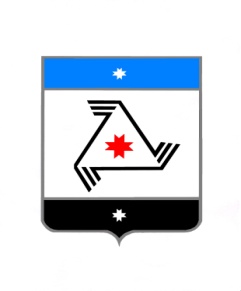                                        Р Е Ш Е Н И Е                              Совет депутатовмуниципального образования «Балезинский район»«Балезино ёрос» муниципал кылдытэтысь депутатъёслэн  Кенешсы«О внесении изменений в решение № 1/2-4 от 06.10.2016 г. «О регистрации депутатской фракции местного отделения  Балезинского района Всероссийской политической партии «Единая Россия» в Совете депутатов муниципального образования «Балезинский район» шестого созыва»        «___»  __________ 2017 г.В соответствии со ст. 18 Регламента Совета депутатов муниципального образования «Балезинский район», рассмотрев заявление Лекомцева Ильи Евгеньевича, Совет депутатов муниципального образования «Балезинский район» РЕШАЕТ: 1. Включить в приложение решения №1/2-4 от 06.10.2016 г. «О регистрации депутатской фракции местного отделения Балезинского района Всероссийской политической партии «Единая Россия» в Совете депутатов муниципального образования «Балезинский район»  шестого созыва  Лекомцева Илью Евгеньевича, согласно приложению к настоящему решению.Председатель Совета депутатов МО «Балезинский район»					                Н.В. БабинцевПриложение
Состав депутатской фракции Всероссийской политической партии «Единая Россия» в Совете депутатов муниципального образования «Балезинский район» шестого созываКорепанов Александр ГеоргиевичУрасинова Гузель ГаззалиевнаКорепанова Татьяна СергеевнаСавин Николай АндреевичЛекомцев Александр ВладимировичКнязев Юрий ЕвгеньевичЗахаров Александр СерафимовичДюкин Шафик АдиевичХренов Сергей ВикторовичБабинцев Николай ВячеславовичТрапезникова Ирина АльфредовнаБаженов Георгий Аполлосович – руководитель фракцииКасимова Асия РавильевнаКасимов Рушан МанцуровичХарыбин Николай МихайловичКолотов Сергей НиколаевичКасимов Станислав ШайхулловичБаженов Александр ВикторовичВолков Николай ЕвгеньевичКасаткин Евгений СергеевичЛекомцев Николай ПавловичВасильева Мадына ВладимировнаЛекомцев Илья Евгеньевич